A-AZ-22-105/12/20Załącznik nr 3 do Ogłoszenia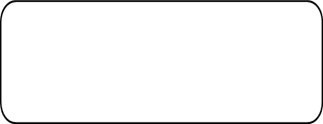       (pieczęć adresowa Wykonawcy)OŚWIADCZENIE WYKONAWCYWykonawca:…………………………………………………………..(pełna nazwa/firma, adres, w zależności od podmiotu: NIP/PESEL, KRS/CEiDG)reprezentowany przez:………………………………………………………..(imię, nazwisko, stanowisko/podstawa do reprezentacji)Na potrzeby postępowania o udzielenie zamówienia publicznego na „Kompleksowe świadczenie usług prawniczych i obsługi prawnej na rzecz Narodowego Instytutu Zdrowia Publicznego – Państwowego Zakładu Higieny” oświadczam, co następuje:spełniam warunki udziału w postępowaniu określone w Ogłoszeniu,nie podlegam wykluczeniu z postępowania na zasadach określonych w Ogłoszeniu,przynależę / nie przynależę do grupy kapitałowej W sytuacji, gdy Wykonawca w pkt. 3 zaznaczył, że przynależy do grupy kapitałowej poniżej wskazuję członków przedmiotowej grupy:………………………..……………………….……………………….(…) .................................................		                  …...........................................................(miejscowość, data)	(podpis uprawnionych przedstawicieli Wykonawcy)